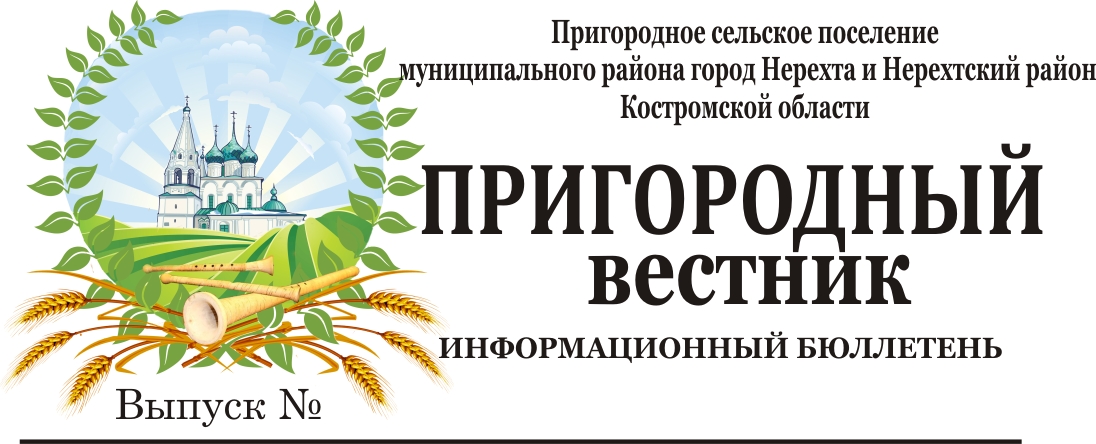 Администрация Пригородного сельского поселения муниципального района город Нерехта и Нерехтский район Костромской областиПОСТАНОВЛЕНИЕот 26 января 2024 года №8О внесении изменений в Постановление администрации Пригородного сельского поселения «О стоимости услуг, предоставляемых согласно гарантированному перечню услуг по погребению» от 05 ноября 2014 года №100В целях приведения в соответствие с Федеральным законом от 19 декабря 2016 года №444-ФЗ «О внесении изменений в отдельные законодательные акты Российской Федерации в части изменения порядка индексации выплат, пособий и компенсаций, установленных законодательством Российской Федерации приостановления действия части 2 статьи 6 Федерального закона «О дополнительных мерах государственной поддержки семей, имеющих детей», в соответствии со ст. 9 и 12 Федерального закона от 2 января 1996 года №8-ФЗ «О погребении и похоронном деле», на основании Постановления Правительства РФ от 23 января 2024 г. N 46 «Об утверждении коэффициента индексации выплат, пособий и компенсаций в 2024 году»,ПОСТАНОВЛЯЕТ:1.Внести в Постановление «О стоимости услуг, предоставляемых согласно гарантированному перечню услуг по погребению» от 05.11.2014 №100 следующие изменения:- в пунктах 1.1., 1.2. части 1 Постановления слова "7793 рублей 48 копеек" заменить словами "8370 рублей 20 копеек".2.Утвердить Перечень платных услуг по погребению умерших (погибших) граждан на территории Пригородного сельского поселения муниципального района город Нерехта и Нерехтский район Костромской области, согласно Приложению к настоящему постановлению.3.Настоящее постановление вступает в законную силу с 1 февраля 2024 года.4.Признать утратившим силу Постановление администрации Пригородного сельского поселения муниципального района город Нерехта и Нерехтский район Костромской области от 31 января 2023 года №14 «О внесение изменений в Постановление администрации Пригородного сельского поселения «О стоимости услуг, предоставляемых согласно гарантированному перечню услуг по погребению» от 05 ноября 2014 года №100».5.Настоящее постановление подлежит опубликованию (обнародованию) в публичных местах Пригородного сельского поселения и размещению на официальном сайте Пригородного сельского поселения. Глава Пригородного сельского поселенияА.Ю. МалковПриложениек Постановлению администрации Пригородного сельского поселения от26 января 2024 г. №8Перечень платных услуг по погребению умерших (погибших) граждан на территории Пригородного сельского поселения муниципального района город Нерехта и Нерехтский район Костромской области№п/пНаименование услугЦена (руб.)1Оформление документов, необходимых для погребения (оформление мед. Свидетельства о смерти, гос. свидетельства о смерти, справки для получения возмещения на погребение, справки на захоронениеБесплатно2Предоставление и доставка гроба и других предметов необходимых для погребения.Для доставки гроба предоставляется специально оборудованный транспорт-автокатафалк)1996,333Облачение телаБесплатно4Перевозка тела (останков) умершего на кладбище (перевозка тела умершего из дома (морга) до кладбища осуществляется катафалком с соблюдением скорости, не превышающей 40 км/час). 2081,965Погребение (рытье могилы установленного образца на отведенном участке кладбища вручную, зачистка могилы вручную, отпускание гроба в могилу, засыпка могилы землей, оформление надмогильного холмика, установка регистрационной таблички на могиле)4291,91Итого стоимости гарантированного набора услуг8370,20